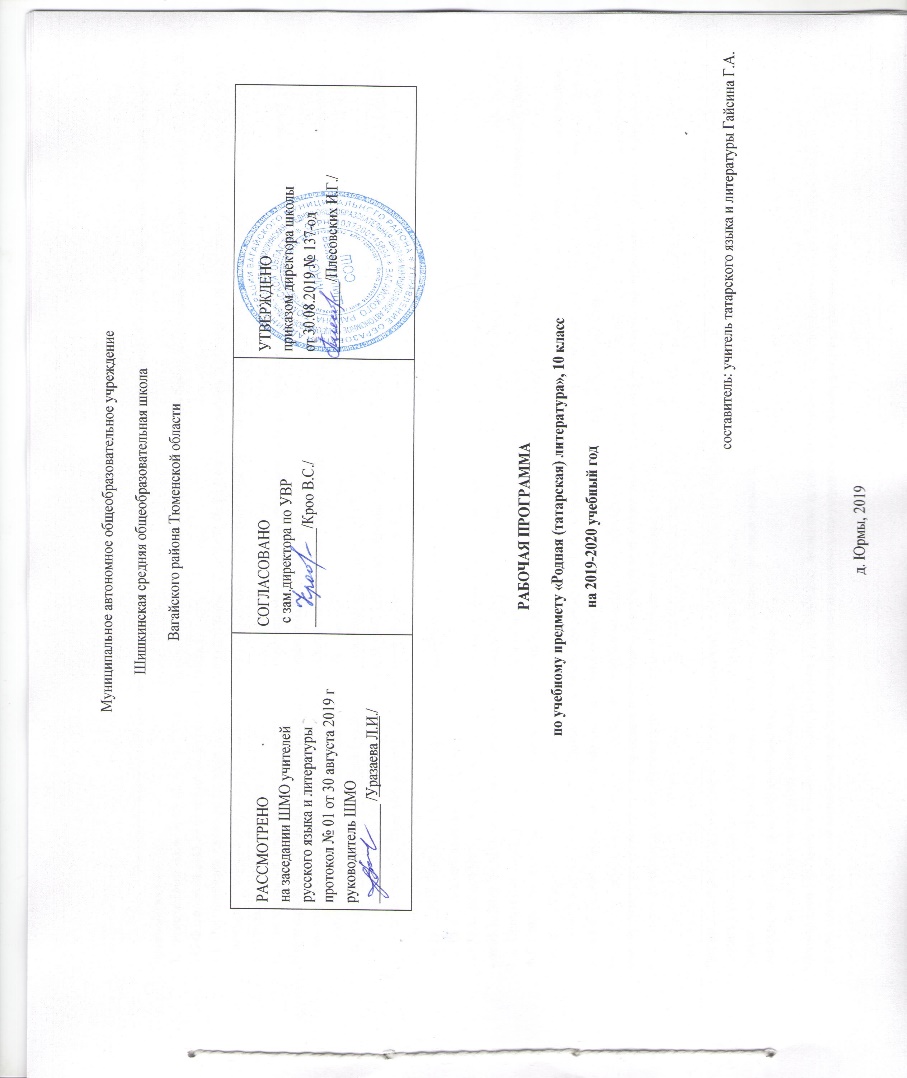                                                                                                    Пояснительная записка     Рабочая программа составлена на основе следующих нормативно-правовых документов: -закона Российской Федерации «Об образовании в Российской Федерации» от 29.12.2012 № 273(в редакции от 26.07.2019);-приказа Минобразования России от 05.03.2004 № 1089 «Об утверждении федерального компонента государственных образовательных стандартов начального общего, основного общего и среднего (полного) общего образования» (в редакции от 07.06.2017);-примерной программы среднего общего образования по татарской литературе;-учебного плана среднего общего образования Муниципального автономного общеобразовательного учреждения Шишкинской средней общеобразовательной школы Вагайского района Тюменской области;-программы по родному языку и литературе для школ Тюменского региона с этнокультурным  компонентом образования,  5-11 класс,  составители К.С.Садыков, Ф.С.Сайфулина, М.С.Хасанова. – Тобольск: Тобольская государственная социально – педагогическая академия им. Д.И.Менделеева, 2009 г.Родной (татарский)  язык и литература являются составной частью многонациональной культуры Тюменского региона и в системе образования области занимают особое место, потому как сибирские татары – носители данной культуры по численности занимают второе место после русских и являются коренным народом Западной Сибири. Формирование личности средствами родного языка предопределяет формирование культуры ученика. Изучение родного языка и литературы является важным фактором не только сохранения единого образовательного пространства, но и гармонизации межнациональных отношений.           Содержание обучения родному (татарскому) языку и литературе в школах Тюменского региона включает следующие компоненты:*общие сведения о языке и литературе;*знание системы языка, особенностей её функционирования;*знания, связанные с отражением в истории языка, литературе культуры народа;*умения и навыки в различных видах речевой деятельности, культурно – речевые умения и навыки;*аспекты, связанные с духовной культурой и историей народа.           Задачами обучения родному языку являются:*формирование национального самосознания, уважение к родному языку, осознание красоты, выразительности, эстетических возможностей родной речи;*формирование языковой компетенции, предполагающей знание самого языка, его устройства и функционирования, языковых норм;*развитие способности языкового самосовершенствования; *формирование способности анализировать и оценивать различные языковые явления в текстах разных функциональных стилей литературного языка.Программа детализирует и раскрывает содержание стандарта, определяет общую стратегию обучения, воспитания и развития учащихся средствами учебного предмета в соответствии с целями изучения литературы, которые определены стандартом.Согласно государственному образовательному стандарту, изучение предмета «Татарская литература» в 10 классе направлено на достижение следующих целей: воспитание духовно богатой, нравственно ориентированной личности с развитым чувством самосознания и общероссийского гражданского сознания, человека, любящего свою родину, знающего и уважающего родной язык как основное средство общения, средство получения знаний в различных сферах человеческой деятельности, средство освоения морально-этических норм, принятых в обществе;овладение системой знаний, языковыми и речевыми умениями и навыками, овладение важнейшими общеучебными умениями и универсальными учебными действиями, формирование навыков самостоятельной учебной деятельности, самообразования;освоение знаний об устройстве языковой системы и закономерности её функционирования, развитие способности опознавать, анализировать, сопоставлять, классифицировать и оценивать языковые факты, обогащение активного и потенциального словарного запаса, расширение объёма используемых в речи грамматических средств, совершенствование орфографической и пунктуационной грамотности;развитие интеллектуальных и творческих способностей обучающихся, развитие речевой культуры учащихся, овладение правилами использования языка в разных ситуациях общения, воспитание стремления к речевому самосовершенствованию, осознание эстетической ценности родного языка;совершенствование коммуникативных способностей, формирование готовности к сотрудничеству, созидательной деятельности, умений вести диалог, искать и находить содержательные компромиссы.             Место предмета «Татарская литература» в  учебном  плане школыРабочая программа рассчитана на 34 часа, предусмотренных в Федеральном базисном (образовательном) учебном плане для образовательных учреждений, что соответствует учебному плану МАОУ «Шишкинская СОШ» на 2019-2020 учебный год. Реализация программы осуществляется за счет сжатия и резервных уроков.Организация учебного процесса: классно-урочная система.     Методы и приёмы обученияВ планировании предусмотрены разнообразные виды и формы контроля: наблюдение, беседа, фронтальный опрос, индивидуальный опрос, опрос в парах, практикум, самопроверки и взаимопроверки, диктанты (объяснительный, предупредительный, «Проверяю себя», графический, выборочный, распределительный, творческий, с грамматическими заданиями), тесты, комплексный анализ текста, устные рассказы по плану на лингвистические темы, сочинения, изложения.Для достижения требуемых результатов обучения учителем на уроках используются следующие педагогические технологии:развивающие технологии с использованием принципов деятельностного подхода в обучении;технология проблемного обучения;технология развития критического мышления через чтение и письмо;использование информационных ресурсов Интернета,  полезных ссылок в Интернете, возможности  использования компьютерных технологий в обучении литературе, в организации исследовательской работы учащихся.Содержание рабочей программы              Содержание обучения родному (татарскому) языку и литературе в школах Тюменского региона включает следующие компоненты:*общие сведения о языке и литературе;*знание системы языка, особенностей её функционирования;*знания, связанные с отражением в истории языка, литературе культуры народа;*умения и навыки в различных видах речевой деятельности, культурно – речевые умения и навыки;*аспекты, связанные с духовной культурой и историей народа.           Задачами обучения родному языку являются:*формирование национального самосознания, уважение к родному языку, осознание красоты, выразительности, эстетических возможностей родной речи;*формирование языковой компетенции, предполагающей знание самого языка, его устройства и функционирования, языковых норм;*развитие способности языкового самосовершенствования; *формирование способности анализировать и оценивать различные языковые явления в текстах разных функциональных стилей литературного языка.Татарская литература в начале  ХХ века. 1чЖизненный путь и творчество Гаяза Исхакый. Проблема счастья девушки в произведении Гаяза Исхакый «Девушка, вышивающая тюбитейки»Проблема беспорядочной жизни в повести Гаяза Исхакый «Жизнь с тремя женами».Проблема воспитания детей в семье в повести Г.Исхакый «Сын богачей», «Он еще не был женат». Тяжелая судьба народа в драме Г.Исхакый «Зулейха» 5ч.Фатих Амирхан- знаток жизни и моральных устоев богатой татарской интеллигенции. Душевные волнения девушки в повести Ф.Амирхан «Хаят».2чЖизненный и творческий путь Галимжана Ибрагимова. Реальность жизненных ситуаций в романе Г. Ибрагимова «Молодые сердца». Смелость и протест девушки общественным традициям  в романе Г.Ибрагимова «Казахская девушка»3ч.Творчество Шарифа Камала. Судьба простых людей в повести Ш. Камала «Чайки».2ч.Лирический герой в стихах Дардеманда.1ч.Мотивы бунтарства в творчестве Сагыйта  Рамиева.  1ч.Проблема свободы личности в творчестве Мажита Гафури 1ч.Романтические мотивы в стихах Нажипа Думави 1ч.Галиасгар Камал-знаток комедии .1ч.Драма Гафура Кулахметова «Молодые сердца»1ч.Хади Такташ - поэт-романтик.  Проблема любви в поэмах Хади Такташа. Сочинение «Любовь- самое святое из чувств».3ч.Р.р Жизненный и творческий путь Фатиха Амирхана. Повесть  Амирхана  «Шафигулла агай»2ч.Карим Тинчурин – знаток комедии. Скрытый юмор в комедия «Американ»К.Тинчурина. Драма К.Тинчурина «Синяя шаль». Проблема старых устоев в драме «Синяя шаль».Сочинение «Традиции и обычаи моего народа».5ч.Татарская поэзия сибирского региона. Разновидность жанров татарской поэзии. Голос женщин поэтесс Сибири.3ч.Вн.чт. Рассказы А.Еники.1ч.Повторение пройденного за год 1ч.Образовательный минимумОсновные понятия о художественном произведении. Сведения о биографии и творческом пути известных писателей; узнавание жанров литературы и чтение произведений; выразительное чтение; чтение наизусть  стихотворений и  отрывков прозы; анализ произведений; составление плана и отзыва по произведению; сравнение татарских и русских произведений, умение высказывать свое мнение.              Требования к речевой деятельности:Понимание услышанного. слушание и понимание устной речи учителя (одноклассника). выделение главной мысли. выделение слов, границ предложения. озаглавливание текста. понимание содержания услышанного предложения, текста Устная речь:. Вести беседу по теме урока или предложенную учителем. Участвовать в диалоге. Пересказ содержания      . Пересказ по рисунку и  плану.  Пересказ по вопросамЧтение. Умение осознанно, правильно, бегло читать небольшие тексты, сказки.Умение определять тему и главную мысль произведения, выборочное чтение.Умение пользоваться дополнительной литературой: рекомендованными книгами для чтения, газетами, журналами.После выразительного чтения отвечать на вопросыОжидаемые результаты-знание текстов изученных произведений-знание фактов жизни и творчества известных писателей;-умение составлять план, составление характеристики;-выразительное чтение наизусть, умение высказывать свое мнение;-различать жанры песни, повести, фантастические повести; стихотворения, особенности поэмы;-знать понятие положительный герой, лирический герой;-умение находить художественно-изобразительные средства;-различать национальные орнаменты.Календарно-тематическое планирование Список учебно-методической литературы:Для учителя1.  Ахмадуллин А.Г.,  Галимуллин Ф.Г. Хрестоматия по татарской литературе. 10 класс.- Казань, «Магариф»,20002. Гайфуллина Ф.А. На уроках литературы.  Казан, «Яналиф», 2006 3. Миннегулов Х.Й.,Гимадиева Н.С.. Татарская литература.10класс.- Казань,Магариф,20004.  Программа  по родному языку и литературе для школ Тюменского региона с этнокультурным  компонентом образования,  5-11 класс,  составители К.С.Садыков, Ф.С.Сайфулина, М.С.Хасанова. – Тобольск: Тобольская государственная социально – педагогическая академия им. Д.И.Менделеева, 2009 г.5.   Журнал «Магариф»Для учащихсяАхмадуллин А.Г.,  Галимуллин Ф.Г. Хрестоматия по татарской литературе. 10 класс.- Казань,Магариф,2000Миннегулов Х.Й.,Гимадиева Н.С.. Татарская литература.10класс.- Казань,Магариф,2000 Словари и справочники№ п/пТема  урока                                              Количество часов                                                 Виды      деятельности                                        Домашние заданияДата проведенияДата проведенияДата проведенияДата проведения№ п/пТема  урока                                              Количество часов                                                 Виды      деятельности                                        Домашние заданияпо планупо планупо фактупо факту1Татарская литература в начале  ХХ века. 1Чтение текста. Знать понятие: история литературыСтр.3-14, конспект2Жизненный путь и творчество Гаяза Исхакый.           1Пересказ биографии. Знать жизненный путь в эмиграции.Стр.21-34,пересказ3Проблема счастья девушки в произведении Гаяза Исхакый «Девушка, вышивающая тюбетейки»1Пересказ содержания. Знать содержание произведения, уметь узнавать проблему произведенияСтр.27-30, пересказ4Проблема беспорядочной жизни в повести Гаяза Исхакый «Жизнь с тремя женами»1Дискуссия.  Уметь обосновать свой ответ, видеть проблему произведенияСтр.35-38 пересказ5Проблема воспитания детей в семье в повести Г. Исхакый «Сын богачей», «Он еще не был женат».1Самостоятельное чтение. Понятия: конфликт, общественный конфликтХр.Стр.54-77, дочитать6Тяжелая судьба народа в драме Г. Исхакый «Зулейха»1Урок-диспут. Знать понятия: драма , комедияМоральные ценностиСтр.30-34, вопросы, написать сочинение7Фатих Амирхан- знаток жизни и моральных устоев богатой татарской интеллигенции1Краткое конспектирование. Моральные устои, жизнь татарской интеллигенции; знать жизненный и творческий  путь писателяСтр.63-77Стр.63-778Душевные волнения девушки в повести Ф.Амирхан «Хаят»..1Характеристика героя. Жизнь татарской интеллигенции в произведении Стр.63-68, написать характеристику Хаят.Стр.63-68, написать характеристику Хаят.9Жизненный и творческий путь Галимжана Ибрагимова1Творческая работа Знать жизненный и творческий  путь писателя. Стр.273-278, Г. Ибрагимова «Молодые сердца» читатьСтр.273-278, Г. Ибрагимова «Молодые сердца» читать10Реальность жизненных ситуаций в романе Г. Ибрагимова «Молодые сердца».1Подготовка сообщенийСтр.294-299,читать романСтр.294-299,читать роман11Смелость и протест девушки общественным традициям  в романе Г.Ибрагимова «Казахская девушка»1Самостоятельное чтение Характеристика героя Анализ текста Ответы на вопросыСтр.294-299Стр.294-29912Творчество Шарифа Камала1Краткое конспектирование. Знать жизненный и творческий  путь писателяСтр. 89-98 читать Ответить на вопросы13Судьба простых людей в повести Ш. Камала «Чайки».1 Ответы на вопросы. План-конспектСтр.104, ответы на вопросы14Лирический герой в стихах Дардеманда1Выразительное чтение, творческая работаСтр.153-168Анализировать тексты, выразительное чтение15Мотивы бунтарства в творчестве Сагыйта  Рамиева           1Составление хронологической таблицыСтр.169-191 Анализировать тексты16Проблема свободы личности в творчестве Мажита Гафури1Анализ стихотворенийЧитать, ответить на вопросы17Романтические мотивы в стихах Нажипа Думави1Выразительное чтение текста стихотворений. Знать понятие: лирика, романтизм  Чтение стихотворений 18Галиасгар Камал-знаток комедии 1Пересказ биографии. Знать жизненный путь в эмиграции. Стр.218-230 учебник читать19Драма Гафура Кулахметова «Молодые сердца»1Самостоятельное изучение темы.  Знать жизненный  и творческий путь автора. Понятия: конфликт, общественный конфликт, ремаркаСтр. 236-243 учебник20Хади Такташ - поэт-романтик.1Самостоятельное чтение.  Знать биографию автораСтр.307-317(У)21Проблема любви в поэмах Хади Такташа1Выразительное чтение, диспут. Самостоятельная работа. Понятие  лирического герояСтр. 317-333(Х)22Р.речи Сочинение «Любовь-самое святое из чувств»1Сочинение-рассуждение Умение писать сочинение. 23Жизненный и творческий путь Фатиха Амирхана1Чтение и конспектирование, выступление с сообщением. Знать жизненный  и творческий путь автора  Стр.63-7624Повесть  Амирхана  «Шафигулла агай»1Анализ рассказа. Техника чтенияСтр. 430-44525Карим Тинчурин – знаток комедии1Конспектирование Биография автора.  Стр. 353-357(У)26Скрытый юмор в комедии  «Американ»К. Тинчурина.1Ролевое чтение с  определением сюжетных точек произведенияСтр.358-36527Драма К.Тинчурина «Синяя шаль»1Ответы на вопросыСтр.358-36528.Проблема старых устоев в драме «Синяя шаль»1План-конспект.  Знать проблему драмыОтветы на вопросы29Татарская поэзия сибирского регионаРусская  поэзия сибирского региона (интеграция русская литература)1Подготовка сообщений.  Умение использовать национально-региональный компонентНайти сборники сибирских поэтов30Разновидность жанров татарской поэзии1Творческое задание.  Отработка навыков выразительного чтенияПодготовить сообщение31Голос женщин писательниц, поэтесс Сибири. Трансформация урока -  поход к учителю-ветерану1Выступления с сообщением. Умение анализировать и обосновать свой ответ  Чтение стихов, подготовить сообщение32Сочинение «Традиции и обычаи моего народа»             1Сочинение.  Умение высказывать свои мысли на письмеДописать сочинение33 Урок внеклассного чтения. Рассказы Амирхана Еники1Комментированное чтение.  Видеть актуальность рассказовЧитать рассказы Еники34.Повторение пройденного за год1Творческая работа.  Умение высказывать  свое мнение, работать с доп. литературой  